Муниципальное дошкольное образовательное автономное учреждение «Детский сад № 108 общеразвивающего вида с приоритетным осуществлением социально-личностного развития воспитанников «Почемучка» г.ОрскаКонспект занятия по обучению грамоте «Незнайкина буква»подготовительная группа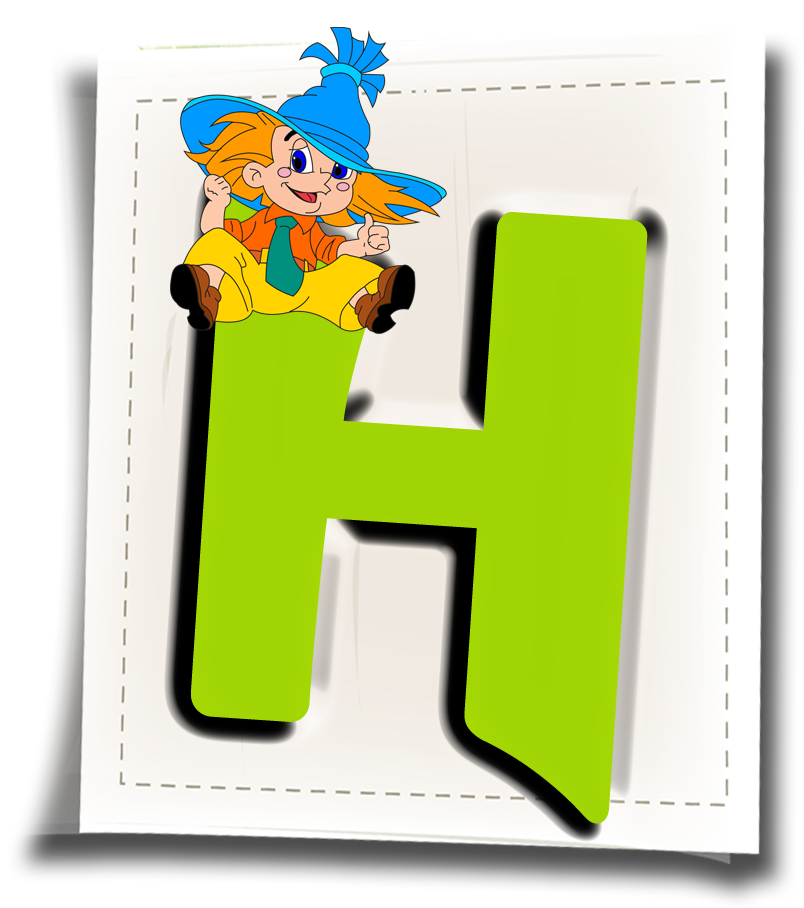 Подготовил: Добуш Г.В.педагог по обучению чтениюг.Орск, 2024Конспект занятия по обучению чтениюТема: «Незнайкина буква»(подготовительная группа)Цель: познакомить с буквой Н и со звуками [н] и [нь].Задачи:1. Образовательные: определять твердость и мягкость буквы эн, выкладывать букву из счетных палочек; закрепить умение давать характеристику звука [н], читать слоги с буквой эн, научить печатать букву «ЭН», делать фонетический разбор слова с помощью схем (нос, нитки), составлять слова из заданных букв.2. Развивающие: развивать диалогическую речь, память, внимание.3. Воспитательные: воспитывать у детей самостоятельность, желание учится и помогать друзьямМатериал: буквы, изученные детьми, игрушка Незнайка, буква Н на листе бумаги, счетные палочки, тетрадь на каждого ребенка, карандаш, указка, карточки зеленого, красного и синего цветов на каждого ребенка, буквы для чтения слогов.Методы и приемы: игровые (приход Незнайки), словесные игры «Твердый-мягкий», здоровьесберегающие (физминутка, пальчиковая гимнастика), словесные (стихи, загадки, чистоговорки), наглядные (картинки, характеризующие звуки), практические (составление слогов, слов со звуком Н).Ход занятия:Пальчиковая гимнастика-   Здравствуй, солнце золотое (соединяются мизинцы)    Здравствуй, небо голубое (безымянные)    Здравствуй, лёгкий ветерок (средние)    Здравствуй, маленький дубок (указательные)    Мы живём в родном краю (большие)    Всех я вас приветствую (ладошки пожимают друг друга)Педагог: У нас сегодня гость на букву Н. Это- Незнайка. Как вы думаете, с какой буквы надо писать слово Незнайка? Почему?В одной веселой книжкеЖивет смешной мальчишка.Он многого не знает,Учиться не желает.Педагог: - Незнайка ещё не решил, нужно ему учиться в школе. -Давайте ему покажем, что в школе интересно и что нужно обязательно научиться читать.- Незнайка и принес с собой букву Н, он мне сказал, что она мало что знает про эту букву и просит от вас помощи, чтобы вы ему помогли больше узнать про эту букву, поможем? - На доске буквы. Назовите их. На какие группы можно разделить буквы? (на гласные и согласные)- Каким цветом обозначены гласные буквы? (красным). Давайте назовем некоторые из них. Педагог указкой показывает на букву, с которой дети знакомы (а, о, у, и).- А синим цветом какие буквы обозначены? (согласные). Давайте теперь назовем некоторые согласные. Воспитатель указкой показывает на букву, с которой дети знакомы (м, к, т, п, х, с).- А чем отличаются гласные от согласных? (При произношении гл. звук не встречает преград, а при произношении согласных букв воздух встречает преграды, в виде языка, зубов, губ и преодолевает их).II. Основная часть2.1 Характеристика звука [н]- Произнесем вместе звук [н]… (дети произносят)- Что мы чувствуем при произношении звука [н]? Легко ли воздух проходит или встречается препятствие? (Встречает препятствие, зубы мешают). Значит, какой это звук? (согласный). А как произносится звук [н] Твердо или мягко? (твердо) А звук [н] глухой или звонкий? Давайте проверим. Закроем уши и произнесем звук [н], если мы услышим шум, то это глухой звук, а если услышим свой голос, то это звонкий звук.Дети проверяют.- Ребята, что вы услышали, шум или свой голос? (свой голос)- Значит, звук [н] какой, глухой или звонкий? (звонкий)- Правильно, звук [н] согласный, твердый и звонкий.-Но у звука [н] есть пара, это звук [нь], давайте его тоже проверим.- Легко ли воздух проходит или встречается препятствие? (Встречается препятствие, язык мешает).- Есть присутствует преграда, значит это тоже согласный звук.- Как произносится звук [нь], твердо или мягко? (мягко)- А звук [нь] глухой или звонкий? Давайте проверим. Закроем уши и произнесем звук [нь], если мы услышим шум, то это глухой звук, а если услышим свой голос, то это звонкий звук.Дети проверяют.- Ребята, что вы услышали, шум или свой голос? (свой голос)- Значит, звук [нь] какой, глухой или звонкий? (звонкий)- Правильно, звук [нь] согласный, мягкий и звонкий.- Если буква «ЭН» обозначает два согласных звука [н] и [нь], значит в какой домик мы ее поселим? (к согласным).Выставляется буква Эн- Из каких элементов состоит буква «Н»? (из двух длинных палочек и одной короткой).- Давайте выложим букву «Н» из счетных палочек.- Молодцы, всё правильно выложили.Печатаем букву ЭН-Незнайка просит разгадать загадки и сделать фонетический разбор слова. 1. Вот гора, а у горы две глубокие норы    В этих норах воздух бродит, то заходит, то выходит. (нос)- Значение слова нос? (орган обоняния, находящийся на лице человека)Нос бывает разным: добрым, вредным, гордым, важным, длинным, маленьким, отважным, толстым,  тонким, конопатым. - Нос. - Сколько звуков? Слогов? - Назови первый звук. Дай ему характеристику. - Какой  буквой  обозначим? ( н )2. Есть в клубочке, есть в катушке,     Даже есть в игольном ушке.(нитки)Делается анализ слова по аналогииИгровое упражнение «Твердо – мягко»Каждому из вас раздала 2 карточки, одна синего цвета, а другая зеленого. Я вам буду говорить слова, в которых есть буква Н, если она обозначает твердый звук [Н], вы поднимаете карточку синего цвета, а если услышите мягкий звук [НЬ], то поднимете карточку зеленого цвета(нос, небо, лимон, банан, насекомое, диван, нитки, коньки, нора, баран, конь, день, ночь, осень)- Молодцы, все слушали внимательно и верно поднимали карточки нужного цвета.Игровое упражнение  «Составь и прочитай»Чтение слоговой  лесенкиУ меня про букву НВдруг сложилась песенка.н-н-н-н-н-н-нПолучилась лесенка.ны            анну                       унно                                 онна                                          ын(читаем хором, громко, тихо, мальчики, девочки)Чтение чистоговоркиНо-но-но – клюет курица зерно.На-на-на – вот и нет теперь зерна.Не-не-не – вспомним завтра о зерне.Ну-ну-ну – все отправимся к зерну.(чтение по букварю)Игра «Составь слово»Составление слов из заданных букв: нос, сон, сын, III. Заключительная часть- Ребята, с какой буквой мы сегодня познакомились? (ЭН, а какие звуки она обозначает? ([н], [нь]).- Звук [н] какой? (согласный, звонкий, твердый, а звук [нь] какой? (согласный, звонкий, мягкий)- Молодцы, вы сегодня справились со всеми заданиями, и помогли Незнайке очень понравилось на вас смотреть, как вы старательно занимаетесь.